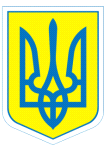 НАКАЗ29.05.2020		         		          м. Харків                                № 66    Про   стан роботи  щодо екологічного виховання учнів(вихованців)	      На  виконання  плану роботи закладу освіти на 2019/2020 навчальний рік з 01.04.2020 по 30.04.2020  здійснено тематичне вивчення стану  роботи щодо екологічного виховання учнів (вихованців).       Організація роботи щодо формування природознавчої компетентності вихованців  у дошкільних групах  проводиться згідно з вимогами до освітньої лінії «Дитина в природному довкіллі»  нової редакції  Базового компонента дошкільної освіти в Україні.  На заняттях  з ознайомлення з навколишнім у дошкільних групах вихователі  Світлична Т.І., Кулакова В.В., Бєлєвцова Л.А. працюють  над формуванням знань вихованців про навколишню дійсність, дають елементарні  уявлення про живу і неживу природу, виховують бережливе ставлення до природи.         Для розвитку емоційно-ціннісного та відповідального екологічного ставлення до природного довкілля  вихователі організовують спостереження з дітьми за змінами у живій і неживій природі, поведінкою птахів, комах; організовують екологічні акції «Піклуємось про птахів разом», «Маленький садівник» тощо.   Вихователі    достатню увагу приділяють  спостереженню за рослинним і тваринним світом під час прогулянок та колективній трудовій діяльності. Діти  щодня виконують трудові завдання: годують птахів, які прилітають  до спеціально обладнаних годівничок, доглядають за  кімнатними квітами.    З дітьми проводяться досліди, зокрема «Вода немає смаку», «Грунт - твердий, розім’яли руками – пухкий»,   на подвір’ї створили «Екологічну стежину», на підвіконні - «Зелений город».                     Необхідно відзначити використання природничої тематики під час проведення з вихованцями дошкільних груп традиційних свят, театралізованої діяльності, розваг, зокрема у ході свята короваю,  розваги «А ми у ліс ходили і зиму там зустріли», виставки  осінніх букетів «Казковий врожай», конкурсу «Городина на підвіконні».             У дошкільних групах  створено розвивальне середовище, що сприяє екологічному вихованню, а саме куточки природи, кімнатні рослини (дошкільні групи №1, № 2, № 3), акваріум з рибами (дошкільна група № 2).        Екологічне виховання учнів здійснюється у процесі вивчення предметів: «Я досліджую світ» (1-2 класи), біологія (6-8 класи), природознавство (3-9 класи). Уроки  трудового навчання за напрямом квітникарство проводяться в теплицях та на пришкільній ділянці, учні отримують знання та уявлення про догляд за ґрунтом і рослинами, правильним зрізанням квітів і оформленням букетів.               З метою формування в учнів  ціннісного ставлення до природи, екологічного виховання організовано тематичні  екскурсії у природу, до музею природи, учні  відвідували  Фельдман Екопарк.       Вихованці взяли участь у шкільних природоохоронних акціях: «Зробимо Україну чистою»,  «Замість ялинки – зимовий букет»,  «Допоможи птахам взимку».   Переможцями традиційної  щорічної виставки-конкурсу виробів з природного матеріалу «Подарунки осені» стали учні 2-А, 3-Б, 6-А, 8-А, 8-Б, 9-А, 9-Б класів.      Цікаво пройшли екологічні заходи: свято у 2-х класах «Птахи навесні. Повернення перелітних птахів»» до  Дня зустрічі птахів (вихователь Заозьорова С.М.); гра-квест у 6-х класах «Збережемо ліс» до Всесвітнього дня лісів (класний керівник 6-Б класу Михайлюк А.В.), вистава «Подорож Краплинки» до Всесвітнього дня водних ресурсів (класний керівник 4-Б класу Рябіченко О.І., вихователь Гришина О.М.), фотоконкурс «Природа рідного краю».        Важливим фактором екологічного виховання учнів є проєктна діяльність учнів.  У школі реалізовані класні  проєкти: «Тварини - наші друзі», «Тваринний світ Харківщини»,  «Природа – наш спільний дім, люби та поважай» тощо.  Саме  у практичній діяльності учні оволодівають необхідними життєвими компетенціями.                    У ході тижня  географії та природознавства  відбулися години спілкування, конкурси, вікторини з екологічного виховання учнів.              Разом з тим, мають місце недоліки:недостатньо використовуються інформаційно-комунікаційні  технології вихователями  дошкільних груп під час проведення занять;недостатня робота проводиться з батьками щодо формування у дітей природничої компетентності, екологічного виховання.Виходячи із зазначеного вищеНАКАЗУЮ: 1. Вихователям дошкільних груп:1.1.  Використовувати інформаційно-комунікаційні  технології під час проведення занять, заходів з екологічного виховання дошкільників.Термін: постійно1.2.   Розробити заходи з  батьками   з питань екологічного виховання дошкільників.Термін: до 01.05.2020 року1.3.  Висадити    культурні  рослини та організувати спостереження за ростом рослин    на  подвір’ї .Термін: квітень - вересень 2020 року2.Класним керівникам, вихователям: 2.1. Взяти участь у  шкільному конкурсі «Кращий квітник».Термін: травень 2020 року2.2.Взяти участь у  обласній виставці-акції «SOS-вернісаж, або друге життя відходів»  до Дня Землі.  Термін: квітень 2020 року3. Контроль за виконанням даного наказу покласти на заступника директора з виховної роботи Коваленко Г.І.В.о.директора                  Тетяна ДАНИЛЬЧЕНКОГанна Коваленко, 3-70-30-63З наказом ознайомлені:    Н.В.Аукштолєнє                                             Л.А.Бєлєвцова         Т.Г.Воробйова      Є.О.Грищенко                                      М.П.Дембовська     В.В.Єфименко                                                                                                                                                                                                                                                                                                                                             Г.І.Коваленко В.В.Кулакова М.С.Леонова                                                                                                                                   Л.О.МакаренкоВ.В.МельникА.В.Михайлюк                А.О.Мочаліна                                            Т.П.Наливайко                            С. М.Нікуліна  Н.Л.Островська  Т.А.Павленко  В.В.Радченко  О.І.Рябіченко  А.Ю.Савченко   Т.І.Світлична  Л.А.Сиромятнікова  Н.Л.Смирнова                                                         І.В.Степаненко  С.В.Шеховцова                                             В.О.Шпіть                                                                                                                                                                                                                                                       